Objavljamo prosti delovni mesti:Pisne prijave z dokazili o izpolnjevanju pogojev, potrdilo iz kazenske evidence, ki ga izdaja Ministrstvo za pravosodje (Sektor za izvrševanje kazenskih sankcija, naročite ga lahko tudi po elektronski pošti na naslovu: http://www.mp.gov.si) in potrdilo sodišča, da oseba ni v kazenskem postopku oz. zoper njo ni vložena pravnomočna obtožnica, ki ga izdaja sodišče na območju prijavljenega prebivališča pošljite na naslov Biotehniški center Naklo, Strahinj 99, 4202 Naklo.				Rok za prijavo je 3 dni od dneva objave pri Zavodu za zaposlovanje v Kranju. do 22. 7. 2019.  Obveščeni:spletna stran								dr. Marijan Pogačnik,									direktor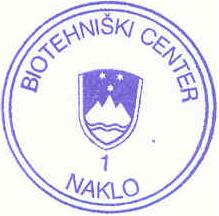 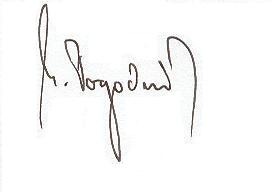 2 delovni mesti UČITELJ PRAKTIČNEGA POUKA IN VEŠČIN za področje kmetijstva (M/Ž) Določen čas do 31. 8. 2020, s polnim delovnim časom. Pogoji:Srednja strokovna izobrazba ali višješolska izobrazba kmetijske smeri.Pedagoška andragoška izobrazba in opravljen strokovni izpit za področje vzgoje in izobraževanja.